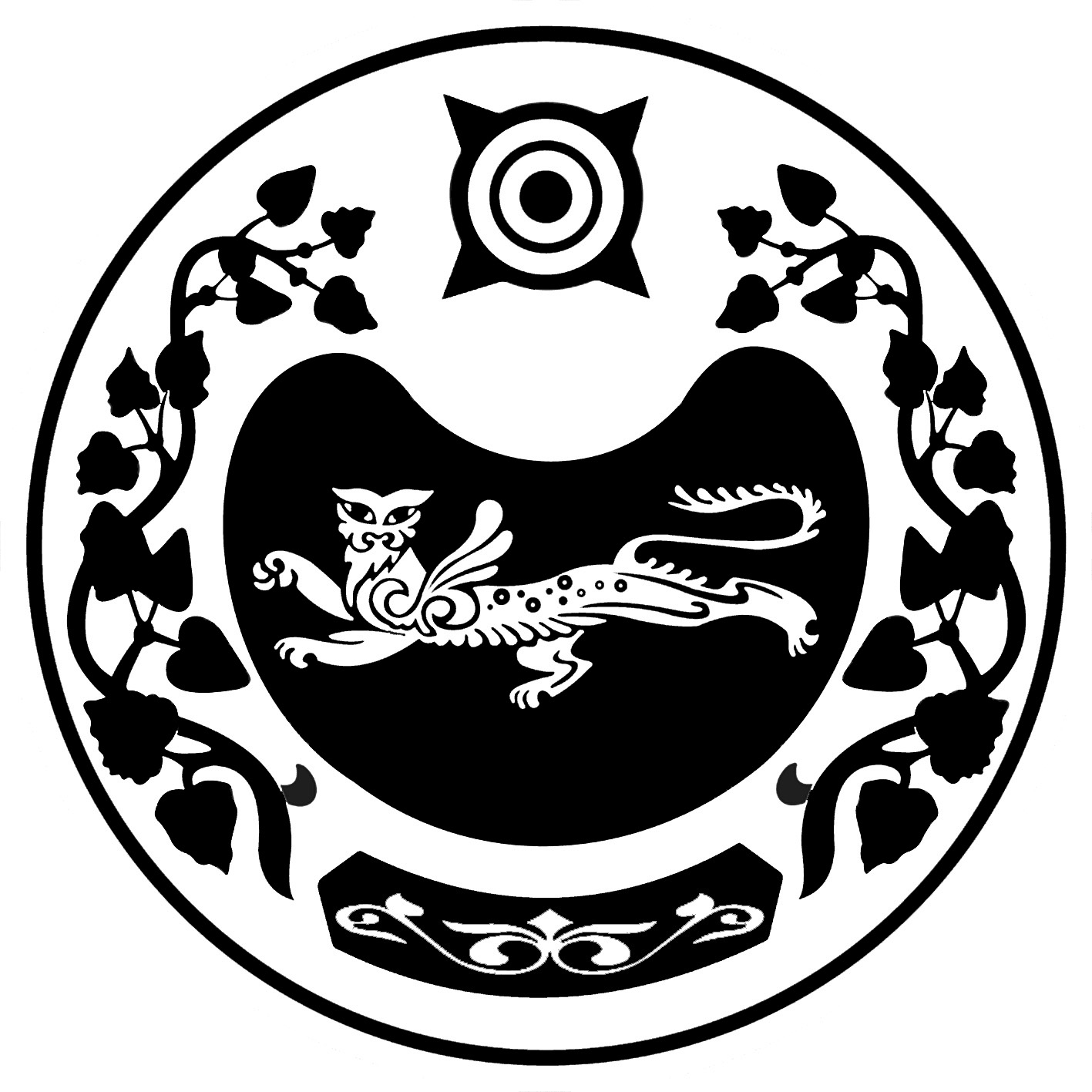 ПОСТАНОВЛЕНИЕот  20.04.2020 г.                         аал  Доможаков                               № 15-пО временном приостановлении посещения муниципальных общественных кладбищ на территории Доможаковского сельсоветаВ целях снижения рисков распространения новой коронавирусной инфекции (COVID-19), обеспечения санитарно-эпидемиологического благополучия населения на территории города Абакана, во исполнение  Указа Президента Российской Федерации от 02.04.2020 № 239 «О мерах по обеспечению санитарно-эпидемиологического благополучия населения на территории Российской Федерации в связи с распространением новой коронавирусной инфекции (COVID-19)», в соответствии с Федеральными законами от 21.12.1994 № 68-ФЗ «О защите населения и территорий от чрезвычайных ситуаций природного и техногенного характера»,  от 12.01.1996 № «О погребении и похоронном деле», от 06.10.2003 № 131-ФЗ «Об общих принципах организации местного самоуправления в Российской Федерации», Постановлением Правительства Республики Хакасия от 13.03.2020 № 102 «О введении на территории Республики Хакасия режима повышенной готовности и реализации дополнительных мер по защите населения и территорий от чрезвычайных ситуаций», Уставом муниципального образования Доможаковский сельсовет,ПОСТАНОВЛЯЕТ:1.  28 апреля 2020 года временно приостановить посещение гражданами муниципальных общественных кладбищ на территории Доможаковского сельсовета, за исключением случаев обращения за оказанием услуг по погребению (захоронению) и участия в погребении (захоронении).2. Рекомендовать гражданам не посещать муниципальные общественные кладбища, за исключением случаев обращения за оказанием услуг по погребению (захоронению) и участию в погребении (захоронении).5. Контроль исполнения настоящего Постановления возложить на специалиста администрации Огородникова И.А.Глава Доможаковского сельсовета 				М.В. ОщенковаРОССИЯ ФЕДЕРАЦИЯЗЫХАКАС РЕСПУБЛИКААUБАН ПИЛТIРI АЙМАХТОМЫXАХ ААЛ ЧJБIУСТАU-ПАСТААРОССИЙСКАЯ ФЕДЕРАЦИЯРЕСПУБЛИКА ХАКАСИЯУСТЬ-АБАКАНСКИЙ РАЙОНАДМИНИСТРАЦИЯДОМОЖАКОВСКОГО СЕЛЬСОВЕТА